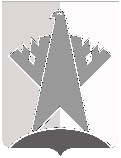 ДУМА СУРГУТСКОГО РАЙОНАХанты-Мансийского автономного округа - ЮгрыРЕШЕНИЕ«22» декабря 2020 года                                                                                                           № 1037         г. СургутДума Сургутского района решила:Внести в приложение к решению Думы Сургутского района от 24 июня 2015 года № 700 «Об утверждении Положения о департаменте образования и молодёжной политики администрации Сургутского района» следующие изменения:пункт 1 главы 1 дополнить подпунктом «з» следующего содержания:«з) участие в реализации полномочий по разработке и осуществлению мер, направленных на укрепление межнационального и межконфессионального согласия, поддержку и развитие языков и культуры народов Российской Федерации, проживающих на территории Сургутского района, реализацию прав коренных малочисленных народов и других национальных меньшинств, обеспечение социальной и культурной адаптации мигрантов, профилактику межнациональных (межэтнических) конфликтов;»;пункт 1 главы 2 дополнить подпунктом 11 следующего содержания:«11) участие в реализации полномочий по разработке и осуществлению мер, направленных на укрепление межнационального и межконфессионального согласия, поддержку и развитие языков и культуры народов Российской Федерации, проживающих на территории Сургутского района, реализацию прав коренных малочисленных народов и других национальных меньшинств, обеспечение социальной и культурной адаптации мигрантов, профилактику межнациональных (межэтнических) конфликтов.»;пункт 1 главы 3 дополнить подпунктом 11 следующего содержания:«11) участвует в реализации полномочий по разработке и осуществлению мер, направленных на укрепление межнационального и межконфессионального согласия, поддержку и развитие языков и культуры народов Российской Федерации, проживающих на территории Сургутского района, реализацию прав коренных малочисленных народов и других национальных меньшинств, обеспечение социальной и культурной адаптации мигрантов, профилактику межнациональных (межэтнических) конфликтов.».Председатель Думы Сургутского района 				                                           А.П. СименякО внесении изменений в решение Думы Сургутского района от 24 июня 2015 года № 700 «Об утверждении Положения о департаменте образования и молодёжной политики администрации Сургутского района»